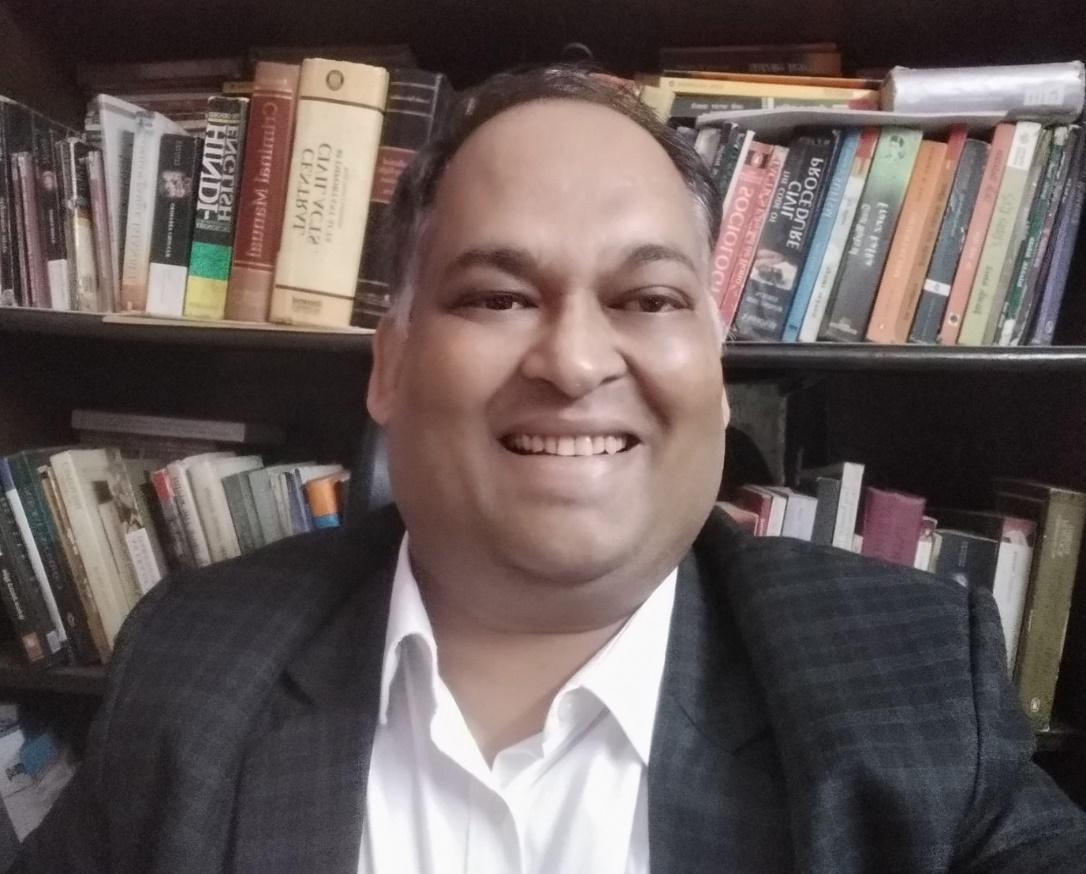 AJAY YADAV     Advocate & Legal Consultant                Cell-7503274242Professional DetailsPQE: 19 Years (Corporate, Commercial Laws) Legal Head (Metenere Ltd.); Senior Legal Consultant (HCL Infosystems Ltd.); Principal Associate (LEXport), Consulting Editor (Lex Witness) Place of Practice: Delhi;Bar Registration: Bar Council of Punjab and Haryana (P/990/2001); (Corporates and Law Firms);LL.B. (2001): Department of Laws, Panjab University, Chandigarh;Practice AreasCorporate AdvisoryDrafting, vetting and negotiation of commercial contracts/ other documents for customers and vendors; Legal risk analysis of Tender Documents;Research based corporate/business advisory on day to day legal issues related to Companies Act, Labour Laws, Data Privacy  and Protection issues, Bank Guarantees, Blacklisting, Power of Attorney, Stamp Duty, Registration etc.;Pre- litigation analysis of contractual disputes;LitigationDRT, NCLT: Recovery of Dues through corporate insolvency resolution process under IBC as a financial creditor and operational creditor at Delhi, Mumbai and  Kolkata NCLT Benches; Enforcement of Security Interest proceedings under SARFAESI;Arbitration: Resolution of Commercial Disputes through Arbitral Tribunals;Supreme Court: SLPs at Supreme Court; Enforcement of Guarantees at High Court and SLPs at Supreme Court;High Courts: Writ Petitions, FAOs, RFAs, LPAs at High Court, Quashing Petitions; Enforcement of Foreign Awards;Lower Courts across the country: Summary Suits/Recovery Suits at Commercial Courts; Execution Applications at Delhi and other places; Criminal Matters:FIRs, 156(3)s, Quashing Petitions, Bail Applications.;Advocacy, Research, WritingIndustry position papers/articles on legal issues.Training of business teams / legal teams in drafting of commercial contracts, economic laws etc.